Elections NCS representatives 2020ESC Board Committee for Young Cardiovascular ProfessionalsYour identityYour identityTitle :      Family name(s) :      First name(s) :      Birth date: Institute/Organisation:      City:      Country:      Profession:      Position:      General Curriculum Vitae (300 words maximum)Type herePrevious experience(s) in your National Cardiac Society and in ESC (300 words maximum)(please provide details on the position, where, the years of mandate)Type hereAre you a Board or a Nucleus member of any other scientific association?Are you a Board or a Nucleus member of any other scientific association?Yes                                          No (If you answered yes, please provide details)Type hereWhy are you interested in joining the ESC Board Committee for Young Cardiovascular Professionals and what would you like to achieve if you were elected? (300 words max)Type hereHow will you balance your work commitments with your commitments to the ESC Board Committee for Young Cardiovascular Professionals? (300 words max)Type here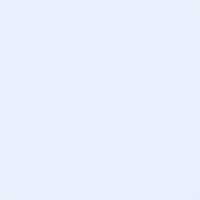 